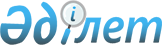 О внесении изменений и дополнений в постановление Директората Национальной комиссии Республики Казахстан по ценным бумагам от 15 мая 2001 года N 828 "Об утверждении Правил присвоения национальных идентификационных номеров государственным ценным бумагам", зарегистрированное в Министерстве юстиции Республики Казахстан под N 1569
					
			Утративший силу
			
			
		
					Постановление Правления Национального Банка Республики Казахстан от 16 апреля 2003 года N 114. Зарегистрировано в Министерстве юстиции Республики Казахстан 26 мая 2003 года N 2312. Утратило силу постановлением Правления Агентства Республики Казахстан по регулированию и надзору финансового рынка и финансовых организаций от 29 октября 2008 года N 158

      



Сноска. Утратило силу 


 постановлением 


 Правления Агентства РК по регулированию и надзору финансового рынка и финансовых организаций от 29.10.2008 N 158 (порядок введения в действие см. 


 п. 2 


).




      В связи с вступлением в силу 

 постановления 

 Правительства Республики Казахстан от 28 декабря 2002 года N 1406 "Об утверждении Правил выпуска, размещения, обращения, обслуживания и погашения государственных специальных компенсационных казначейских облигаций" и в целях приведения в соответствие с действующим законодательством Правление Национального Банка Республики Казахстан постановляет:





     1. Внести в 

 постановление 

 Директората Национальной комиссии Республики Казахстан по ценным бумагам от 15 мая 2001 года N 828  "Об утверждении Правил присвоения национальных идентификационных номеров государственным ценным бумагам" (зарегистрированное в Реестре государственной регистрации нормативных правовых актов Республики Казахстан под N 1569, опубликованное в декабре 2001 года в журнале "Рынок ценных бумаг Казахстана" N 12) следующие изменения и дополнения:




      в Правилах присвоения национальных идентификационных номеров государственным ценным бумагам, утвержденных указанным постановлением:




      в преамбуле слова "Национальной комиссией Республики Казахстан по ценным бумагам" заменить словами "государственным органом, осуществляющим государственное регулирование отношений, складывающихся на рынке ценных бумаг (далее - уполномоченный орган)";




      в пункте 1:




      подпункты 1) и 2) исключить;




      в подпункте 4) слова "Департамента корпоративных финансов центрального аппарата Национальной комиссии" заменить словами "уполномоченного органа";




      по тексту Правил слова "Национальная комиссия" в различных падежах заменить словами "уполномоченный орган" в соответствующих падежах;




      пункт 5, 6 исключить;




      пункт 8 изложить в следующей редакции:




      "8. При отсутствии замечаний к запросу Ответственный сотрудник выстраивает НИН согласно методике, приведенной в приложении 1 к настоящим Правилам, проверяет отсутствие аналогичных НИН, находящихся в обращении эмиссий ценных бумаг, составляет письмо эмитенту о присвоении НИН и передает его на последующее визирование с приложением запроса, на основании которого был построен НИН.";




      пункты 9, 10 исключить;




      пункт 11 изложить в следующей редакции:




      "11. При обнаружении в запросе ошибочных и/или неполных сведений уполномоченный орган направляет эмитенту письменный отказ в присвоении НИН с указанием причин отказа.";




      пункт 12 исключить;




      в пункте 13 слова "если только более короткий срок не установлен поручением (в том числе и устным) Председателя Национальной комиссии, исполнительного директора Национальной комиссии, курирующего Департамент корпоративных финансов центрального аппарата Национальной комиссии, или директора Департамента" исключить;




      пункт 14 исключить;




      в пункте 21:




      в абзаце втором слова "и оттиском личного штампа" исключить;




      в абзаце третьем слова "ставятся подписи и оттиски личных штампов Ответственного сотрудника и директора Департамента" заменить словами "ставится подпись Ответственного сотрудника";




      абзац второй пункта 22 исключить;




      пункт 23 изложить в следующей редакции:




      "23. Документы, представленные для присвоения НИН, подшиваются в файлы переписки в хронологическом порядке.";




      в пункте 24 слова "и оттиск личного штампа" исключить;




      в приложении 1 к указанным Правилам:




      пункт 4 дополнить подпунктом 9) следующего содержания:




      "9) символ "9" - бездокументарные купонные ценные бумаги, выпущенные в целях компенсации вкладов граждан Республики Казахстан, индексация номинальной стоимости и определение ставки вознаграждения которых осуществляется в порядке, установленном Правительством Республики Казахстан.";




      таблицу 1 дополнить строкой следующего содержания:




      "Государственные специальные компенсационные               9




      казначейские облигации (МАОКО))";




      приложение 3 к указанным Правилам исключить.





      2. Департаменту финансового надзора (Бахмутова Е.Л.):




      1) совместно с Юридическим департаментом (Шарипов С.Б.) принять меры к государственной регистрации в Министерстве юстиции Республики Казахстан настоящего постановления;




      2) в десятидневный срок со дня государственной регистрации в Министерстве юстиции Республики Казахстан довести настоящее постановление до сведения Министерства финансов Республики Казахстан и заинтересованных подразделений центрального аппарата Национального Банка Республики Казахстан.





      3. Контроль за исполнением настоящего постановления возложить на заместителя Председателя Национального Банка Республики Казахстан




Сайденова А.Г.





      4. Настоящее постановление вводится в действие по истечении четырнадцати дней со дня государственной регистрации в Министерстве юстиции Республики Казахстан.




      Председатель






      Национального Банка





 



         Согласовано




      Министр финансов




    Республики Казахстан


					© 2012. РГП на ПХВ «Институт законодательства и правовой информации Республики Казахстан» Министерства юстиции Республики Казахстан
				